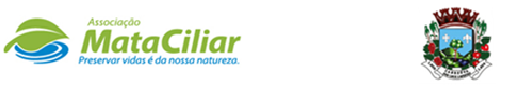 RELATÓRIO RECEBIMENTO DE ANIMAIS DEZEMBRO 2021.Fauna Silvestre recebida pelo CRAS - AMC proveniente do Município de CABREÚVA.Data: ___/____/____				Assinatura:______________RGDATA DE ENTRADANOME POPULARNOME CIENTÍFICO3603216/12/2021Coruja-do-matoMegascops choliba3618022/12/2021MaritacaPsittacara leucophthalmusTOTAL2 ANIMAIS2 ANIMAIS2 ANIMAIS